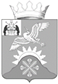 Российская ФедерацияНовгородская областьДУМА Батецкого муниципального районаР Е Ш Е Н И ЕОб утверждении структуры Администрации Батецкого муниципального районаПринято Думой Батецкого муниципального района 25 октября 2022 годаВ соответствии с пунктом 8 статьи 37 Федерального закона                                 от 06 октября 2003 года № 131-ФЗ «Об общих принципах организации местного самоуправления в Российской Федерации», Дума Батецкого муниципального района РЕШИЛА:1. Утвердить с 01 января 2023 года прилагаемую структуру Администрации Батецкого муниципального района.2. Признать утратившим силу решения Думы Батецкого муниципального района:от 24.05.2017 № 135-РД «Об утверждении структуры Администрации Батецкого муниципального района в новой редакции»;от 22.11.2017 № 167-РД «О внесении изменений в структуру Администрации Батецкого муниципального района»;от 24.10.2018 № 225-РД «О внесении изменений в структуру Администрации Батецкого муниципального района».3. Опубликовать настоящее решение в муниципальной газете «Батецкий вестник» и разместить на официальном сайте Администрации Батецкого муниципального района в информационно-телекоммуникационной сети «Интернет».п.Батецкий25 октября 2022 года№ 153-РДУтвержденарешением Думы Батецкого муниципального района от 25.10.2022 № 153-РДСТРУКТУРААДМИНИСТРАЦИИ БАТЕЦКОГО МУНИЦИПАЛЬНОГО РАЙОНААдминистрация Батецкого муниципального района формируется Главой Батецкого муниципального района и состоит из Главы муниципального района, являющегося по должности Главой Администрации муниципального района, первых заместителей Главы администрации, заместителей Главы администрации, управляющего Делами Администрации, отраслевых (функциональных) органов, муниципальных служащих Администрации района, не входящих в состав отраслевых (функциональных) органов.К отраслевым (функциональным) органам относятся:Комитет финансов;Комитет образования;Комитет культуры и туризма;Комитет экономики;Управление делами;Отдел по работе с территориями;Отдел строительства, архитектуры и жилищно-коммунального хозяйства;Отдел бухгалтерского учета и отчетности;Отдел ЗАГС;Отдел по социальной политике;Юридический отдел;Главный специалист по мобилизационной подготовке;Ведущий специалист по делам ГО и ЧС;Военно-учетный работник.Графическое изображение структуры Администрации Батецкого муниципального района 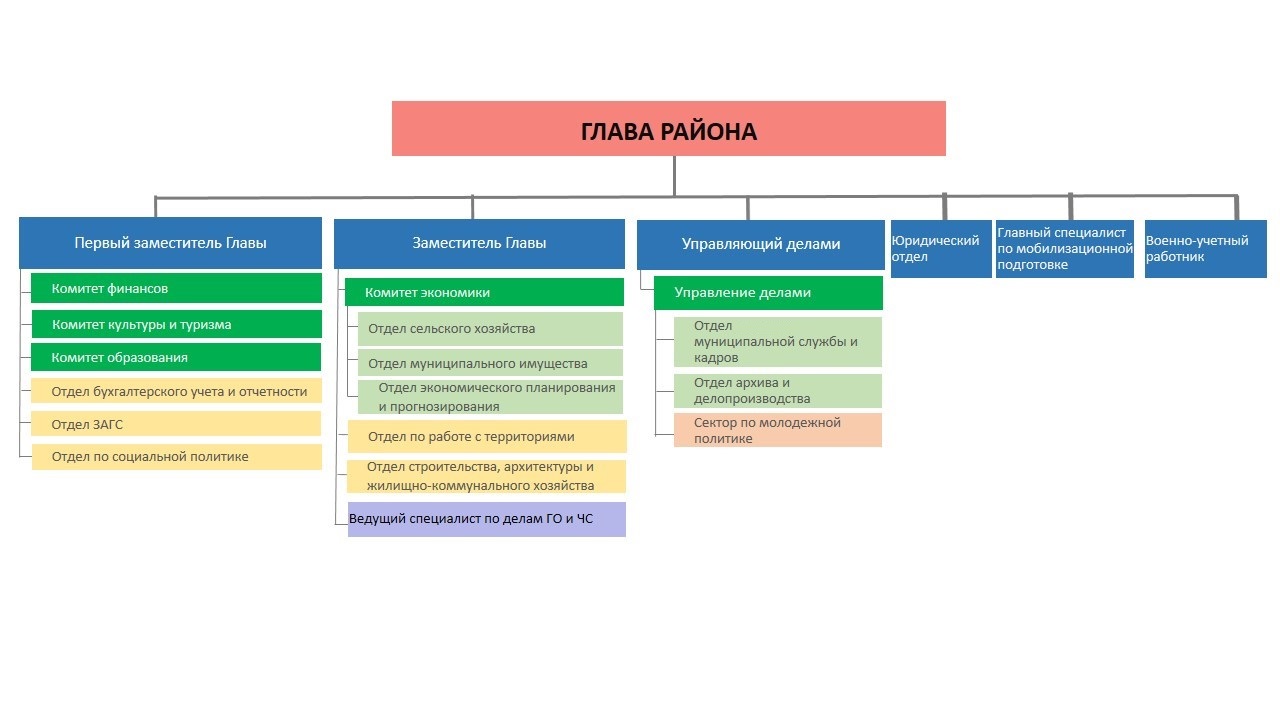 Первый заместитель Главы администрации Батецкого муниципального района                             Ж.И. СамосватПредседатель Думы Батецкого         муниципального района                       А.И. Никонов